Lakewood Athletic Boosters			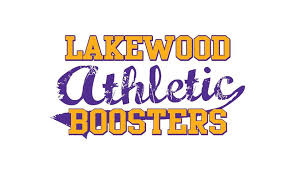 Team Funds Payment Request Form Copies/Photos of Original Receipt(s) or an Invoice is requiredPayment will only be disbursed if there are sufficient monies available in the Team Fund account. Separate forms must be filled out for each person reimbursed or vendor to be paidPlease allow 5-7 days for reimbursement to be mailed. Invoices will be paid ASAP. Request for Team Fund PaymentRequest for Team Fund PaymentRequest for Team Fund PaymentRequest for Team Fund PaymentRequest for Team Fund PaymentRequest for Team Fund PaymentDate of Request:Date of Request:Date of Purchase/Invoice:      Date of Purchase/Invoice:      Date of Purchase/Invoice:       Pay Vendor Directly Reimburse Parent/Coach Multiple People*Team Fund: Team Fund: Team Fund: Name of Requester:      Name of Requester:      Name of Requester:      Total Amount Requested: $      Total Amount Requested: $      Total Amount Requested: $      Check Payable To:       *For multiple checks (ie. fundraiser winners), attach list of exact names and amounts. All checks will be available for pick up and distribution.Check Payable To:       *For multiple checks (ie. fundraiser winners), attach list of exact names and amounts. All checks will be available for pick up and distribution.Check Payable To:       *For multiple checks (ie. fundraiser winners), attach list of exact names and amounts. All checks will be available for pick up and distribution.Mailing Address for Check:      Mailing Address for Check:      Mailing Address for Check:      Mailing Address for Check:      Mailing Address for Check:      Mailing Address for Check:      Web Address to Pay Vendor Online:      Web Address to Pay Vendor Online:      Web Address to Pay Vendor Online:      Web Address to Pay Vendor Online:      Web Address to Pay Vendor Online:      Web Address to Pay Vendor Online:      Description of Expense:      Description of Expense:      Description of Expense:      Description of Expense:      Description of Expense:      Description of Expense:      Purpose of Expense If the total amount is for multiple purposes, please indicate the amount for each category. Coach Development/Association Membership: $       Dues or Training for HS & MS Coaches Equipment: $       Equipment for use with the team (will be property of the Athletic. Dept) Fundraiser Expense: $       Expenses for fundraisers to profit the Team Fund Player Development: $       Specialized coaching/training, Camp related, Camp Coaches Team Gear/Uniforms: $       Items to be worn/used by Players or Coaches (players/coaches will own) Snacks/Meals: $       Meals & Drinks for Team and/or Coaches (no reimbursements for alcohol) Spirit Items: $       Ranger branded merchandise to be sold to Fans/Parents to raise money for the Team Fund Miscellaneous $       Other Team fund expenses, Senior Night etc
Purpose of Expense If the total amount is for multiple purposes, please indicate the amount for each category. Coach Development/Association Membership: $       Dues or Training for HS & MS Coaches Equipment: $       Equipment for use with the team (will be property of the Athletic. Dept) Fundraiser Expense: $       Expenses for fundraisers to profit the Team Fund Player Development: $       Specialized coaching/training, Camp related, Camp Coaches Team Gear/Uniforms: $       Items to be worn/used by Players or Coaches (players/coaches will own) Snacks/Meals: $       Meals & Drinks for Team and/or Coaches (no reimbursements for alcohol) Spirit Items: $       Ranger branded merchandise to be sold to Fans/Parents to raise money for the Team Fund Miscellaneous $       Other Team fund expenses, Senior Night etc
Purpose of Expense If the total amount is for multiple purposes, please indicate the amount for each category. Coach Development/Association Membership: $       Dues or Training for HS & MS Coaches Equipment: $       Equipment for use with the team (will be property of the Athletic. Dept) Fundraiser Expense: $       Expenses for fundraisers to profit the Team Fund Player Development: $       Specialized coaching/training, Camp related, Camp Coaches Team Gear/Uniforms: $       Items to be worn/used by Players or Coaches (players/coaches will own) Snacks/Meals: $       Meals & Drinks for Team and/or Coaches (no reimbursements for alcohol) Spirit Items: $       Ranger branded merchandise to be sold to Fans/Parents to raise money for the Team Fund Miscellaneous $       Other Team fund expenses, Senior Night etc
Purpose of Expense If the total amount is for multiple purposes, please indicate the amount for each category. Coach Development/Association Membership: $       Dues or Training for HS & MS Coaches Equipment: $       Equipment for use with the team (will be property of the Athletic. Dept) Fundraiser Expense: $       Expenses for fundraisers to profit the Team Fund Player Development: $       Specialized coaching/training, Camp related, Camp Coaches Team Gear/Uniforms: $       Items to be worn/used by Players or Coaches (players/coaches will own) Snacks/Meals: $       Meals & Drinks for Team and/or Coaches (no reimbursements for alcohol) Spirit Items: $       Ranger branded merchandise to be sold to Fans/Parents to raise money for the Team Fund Miscellaneous $       Other Team fund expenses, Senior Night etc
Purpose of Expense If the total amount is for multiple purposes, please indicate the amount for each category. Coach Development/Association Membership: $       Dues or Training for HS & MS Coaches Equipment: $       Equipment for use with the team (will be property of the Athletic. Dept) Fundraiser Expense: $       Expenses for fundraisers to profit the Team Fund Player Development: $       Specialized coaching/training, Camp related, Camp Coaches Team Gear/Uniforms: $       Items to be worn/used by Players or Coaches (players/coaches will own) Snacks/Meals: $       Meals & Drinks for Team and/or Coaches (no reimbursements for alcohol) Spirit Items: $       Ranger branded merchandise to be sold to Fans/Parents to raise money for the Team Fund Miscellaneous $       Other Team fund expenses, Senior Night etc
Purpose of Expense If the total amount is for multiple purposes, please indicate the amount for each category. Coach Development/Association Membership: $       Dues or Training for HS & MS Coaches Equipment: $       Equipment for use with the team (will be property of the Athletic. Dept) Fundraiser Expense: $       Expenses for fundraisers to profit the Team Fund Player Development: $       Specialized coaching/training, Camp related, Camp Coaches Team Gear/Uniforms: $       Items to be worn/used by Players or Coaches (players/coaches will own) Snacks/Meals: $       Meals & Drinks for Team and/or Coaches (no reimbursements for alcohol) Spirit Items: $       Ranger branded merchandise to be sold to Fans/Parents to raise money for the Team Fund Miscellaneous $       Other Team fund expenses, Senior Night etc
Team Representatives Both Coach and Team Parent must sign paper form or email approval Team Representatives Both Coach and Team Parent must sign paper form or email approval Team Representatives Both Coach and Team Parent must sign paper form or email approval Team Representatives Both Coach and Team Parent must sign paper form or email approval Team Representatives Both Coach and Team Parent must sign paper form or email approval Team Representatives Both Coach and Team Parent must sign paper form or email approval NameNameNameTelephone #Telephone #CoachParent RepSUBMIT YOUR REQUESTSave this completed form and email all Invoices/Receipts to TeamFunds@GoLakewood.orgBoth Head Coach and Team Parent must be cc’d / included in the email.  Email approval from both Coach and Team Parent must be made for payment to be processed.SUBMIT YOUR REQUESTSave this completed form and email all Invoices/Receipts to TeamFunds@GoLakewood.orgBoth Head Coach and Team Parent must be cc’d / included in the email.  Email approval from both Coach and Team Parent must be made for payment to be processed.SUBMIT YOUR REQUESTSave this completed form and email all Invoices/Receipts to TeamFunds@GoLakewood.orgBoth Head Coach and Team Parent must be cc’d / included in the email.  Email approval from both Coach and Team Parent must be made for payment to be processed.SUBMIT YOUR REQUESTSave this completed form and email all Invoices/Receipts to TeamFunds@GoLakewood.orgBoth Head Coach and Team Parent must be cc’d / included in the email.  Email approval from both Coach and Team Parent must be made for payment to be processed.SUBMIT YOUR REQUESTSave this completed form and email all Invoices/Receipts to TeamFunds@GoLakewood.orgBoth Head Coach and Team Parent must be cc’d / included in the email.  Email approval from both Coach and Team Parent must be made for payment to be processed.SUBMIT YOUR REQUESTSave this completed form and email all Invoices/Receipts to TeamFunds@GoLakewood.orgBoth Head Coach and Team Parent must be cc’d / included in the email.  Email approval from both Coach and Team Parent must be made for payment to be processed.